Консультация для родителей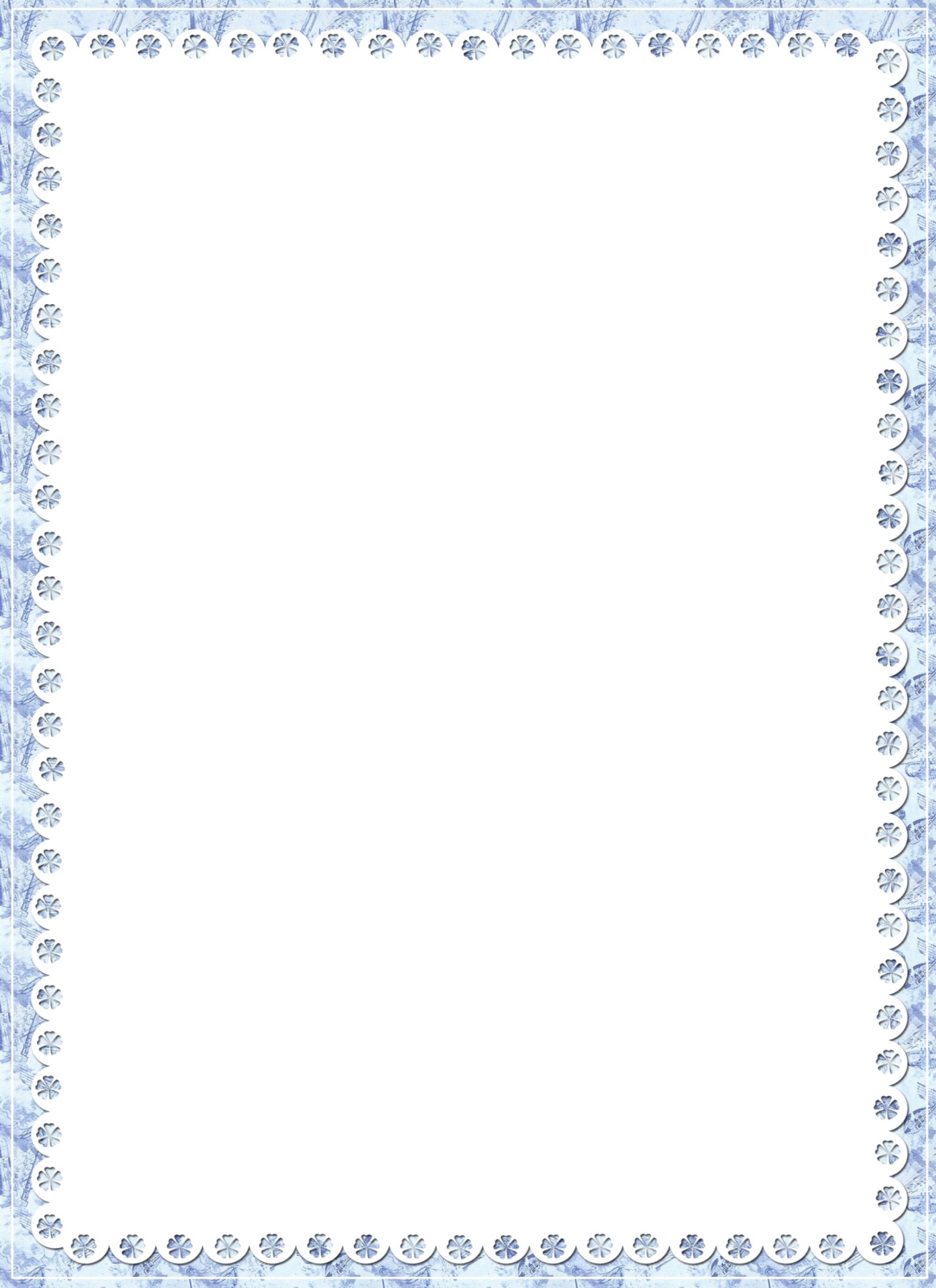 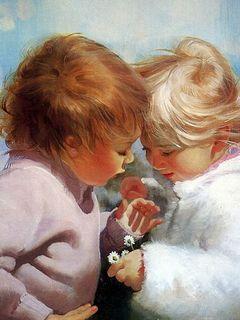 Период дошкольного детства – это тот период, в процессе которого педагоги и родители должны понять ребенка и помочь ему раскрыть те уникальные возможности, которые даны ему своим полом, если мы хотим воспитать мужчин и женщин, а не бесполых существ, растерявших преимущества своего пола.    В самый ответственный период формирования гендерной устойчивости девочки и мальчики в течение длительного времени пребывания в дошкольном образовательном учреждении (8-12 часов) подвергаются исключительно женскому влиянию.    Ни для кого не секрет, что система образования в России абсолютно бесполая: бытовая “совместность” мальчиков и девочек в наших детских садах, режим дня - не учитывает разные нормы подвижности у мальчиков и девочек. Питание унифицировано и по времени приема пищи, и по ее ассортименту. Содержательна и по стилю система воспитания. Феминизирована, как педагогическими кадрами (99% - педагогический и обслуживающий персонал в детских садах - женщины), так и в семье - 50% детей живут в семьях, где нет отцов, что особенно неприемлемо для мальчиков.  Анализ массовой практики показывает, что в настоящее время в системе дошкольного образования возникают серьёзные проблемы по вопросам гендерного воспитания. В первую очередь это связано с тем, что в программно-методическом обеспечении дошкольных образовательных учреждений России не учитывали гендерные особенности. В результате этого содержание воспитания и образования ориентировано на возрастные и психологические особенности детей, а не на мальчиков и девочек того или иного возраста, которые, по мнению ученых различаются:в физическом развитии и социальном поведении; в интеллектуальных и визуально-пространственных способностях и уровне достижений; в проявлении агрессии.  Изучение процесса гендерной социализации в дошкольном возрасте, где находятся его истоки, и условия, которые оказывают влияние на этот процесс, представляет особый интерес.  В результате анализа психолого-педагогических исследований, проведенных в России и за рубежом, было установлено, что именно в период дошкольного детства у всех детей, живущих в разных странах мира, происходит принятие гендерной роли:к возрасту 2-3 лет дети начинают понимать, что они либо девочка, либо мальчик, и обозначают себя соответствующим образом;в возрасте с 4 до 7 лет формируется гендерная устойчивость: детям становится понятно, что гендер не изменяется: мальчики становятся мужчинами, а девочки – женщинами и эта принадлежность к полу не изменится в зависимости от ситуации или личных желаний ребенка.Что нужно знать родителям о девочкеНезависимо от возраста, девочкам требуется больше заботы. Задача родителей - дать девочке больше заботы, понимания и уважения, чтобы она могла доверять окружающим. Когда девочке плохо, она должна знать, что родители готовы окружить ее заботой. Если девочка получает необходимую ей заботу, она доверяет родителям и остается открытой. Доверчивая девочка счастлива и довольна жизнью. Для развития своих дарований и талантов девочкам необходима уверенность в близких людях. В противном случае они чувствуют себя ни на что не годными, нелюбимыми и отказываются от поддержки окружающих. Родителям следует понять, что девочки формируют позитивное представление о себе на основе внимания и заботы, которые им дарят люди.               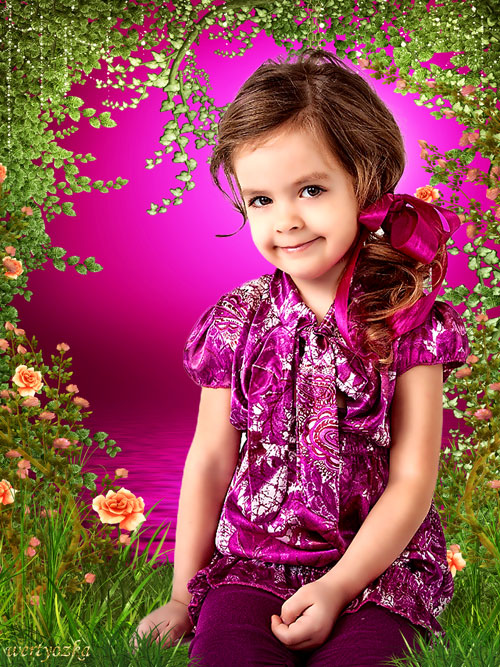   Отцы часто дают дочерям слишком много самостоятельности и возможности обходиться без посторонней помощи, пренебрегая потребностью девочек в заботе. Если же отец слишком верит в способность дочери делать что-то самостоятельно, она может подумать, будто папа не очень о ней заботится.  Девочке необходимо чувствовать, что она может доверять своим родителям, - что они всегда готовы понять ее чувства, желания и нужды. Девочкам требуется больше помощи и ободрения. Предлагая помощь девочке, вы даете ей понять, что она вам не безразлична, что вы о ней заботитесь. Девочкам нужно больше внимания и признания в ответ на то, какие они есть, что они чувствуют и чего хотят. Девочки испытывают потребность в том, чтобы их любили за то, какие они есть. Восхищайтесь ими!Я тебя так люблю! Ты у меня просто чудо, подарок судьбы!Ты самая удивительная, самая прекрасная, я так тебя люблю!Ты украшаешь мою жизнь!Эти и другие подобные слова ожидает услышать каждая девочка и женщина.«...Женский пол ориентирован на выживаемость, а мужской - на прогресс».«..Девочке необходимо чувствовать себя любимой и слышать об этом от родителей».«...Девочки рисуют людей (чаще всего принцесс), в том числе и себя, а мальчики технику».«...Девочки ориентированы больше - на отношения между людьми».Для того чтобы девочка достигла здоровой гендерной идентичности, необходимы теплые и близкие отношения с матерью и такие же отношения с отцом, а родителям необходимо подчёркивать нежные и заботливые отношения в паре, чтобы у девочки сложились впечатления о счастливой семейной жизни.Отцу следует находить время на общение с дочерью: показывать, что дочь отличается от него, она другого пола; но делать это он должен с уважением и благожелательностью, чтобы она поняла, что достойна любви мужчины.Уважая личность дочери, демонстрируя удовлетворённость её поступками, родители формируют её позитивную самооценку.У мамы с дочерью должны быть свои "женские секреты": Мама должна находить время для уединения с дочерью, сделать эти беседы ритуальными и традиционными.Настоящая забота друг о друге демонстрируется через уважение к старшему поколению.Мама должна привлекать дочь к "женским" домашним делам, передавая ей секреты своего мастерства.Что нужно знать родителям о     мальчике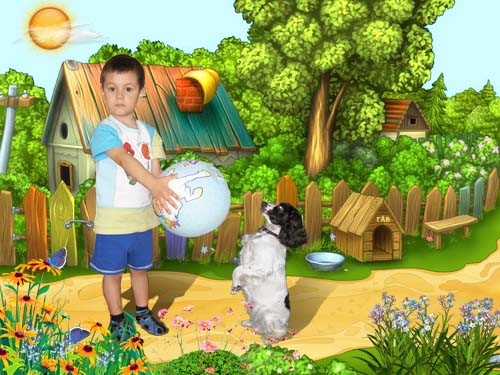   У мальчиков обычно есть особые потребности, которые менее важны для девочек. Точно так же у девочек есть особые потребности, менее важные для мальчиков. Конечно же, главная потребность для тех и других - любовь. Но любовь может выражаться по-разному. Любовь родителей в первую очередь проявляется через доверие и заботу.  Доверять - значит признавать, что у ребенка все в порядке. Это вера в то, что ребенок может успешно учиться на собственных ошибках. Это готовность позволить жизни идти своим чередом, веря, что в конце концов все будет хорошо. Доверять ребенку - значит верить, что он всегда делает лучшее, на что способен, даже если на первый взгляд кажется, будто это не так. Доверять - значит давать малышу свободу и пространство делать все самостоятельно.  Задача родителей - проявить по отношению к мальчику больше доверия, приятия и одобрения, чтобы мотивировать его к деятельности.  Для того чтобы мальчик заботился об окружающих, его действия необходимо мотивировать успехом и поощрением. Нужно ясно давать ему знать, что он способен радовать своих родителей и радует их. Если мальчику удается доставить родителям радость, это служит ему мотивацией, чтобы и дальше вести себя соответствующим образом, в противном случае мальчик становится слабым и перестает заботиться об окружающих. Позитивное поощрение правильного поведения служит мальчику дополнительным подтверждением успеха.Папам в общении с сыновьями следует сдерживать эмоции, которые могут подавить его мужское начало (разговаривать не повышая тона, спокойно).Мальчикам часто не хватает положительной мотивации: нужно не запрещать, а разрешать что-то дополнительное за хороший поступок.Нужно разрешать мальчикам проявлять свою эмоциональность - разрешать плакать, например (т.е. разрешать быть естественными).Мамам мальчиков нужно доверять мужской интуиции пап: они чувствуют, как нужно воспитывать мужчину.Мальчикам нужно организовывать режим и дисциплину: это формирует его ответственность!Обязательно поощрять желание делать в доме мужскую работу!Учить доверять, формируя тем самым опыт его социального доверия.Использовать юмор в общении - для снижения агрессивности и страха перед ответственностью.Обязательно должен быть физический, телесный контакт - для повышения самооценки мальчика.Мальчик - это посыл в будущее: его нужно иметь ввиду не только как сына, но и как будущего мужа, защитника и т.п.Мама - ЗАБОТИТСЯ, а папа - ФОРМИРУЕТ мужчину.Никогда не ругайте ребенка обидными словами за неспособность что-то понять или сделать, глядя на него при этом с высоты своего авторитета. Это сейчас он знает и умеет хуже вас. Придёт время, и, по крайней мере, в каких-то областях, он будет знать, и уметь больше вас.Помните, что мы часто недооцениваем эмоциональную чувствительность и тревожность мальчиков. Если вам надо отругать девочку, не спешите высказывать своё отношение к ней, – бурная эмоциональная реакция помешает ей понять, за что её ругают. Сначала разберитесь, в чем ошибка. Ругая мальчиков, изложите кратко и четко, чем вы недовольны, т.к. они не могут долго удерживать эмоциональное напряжение. Их мозг как бы отключает слуховой канал, и ребенок перестаёт вас слушать и слышать. 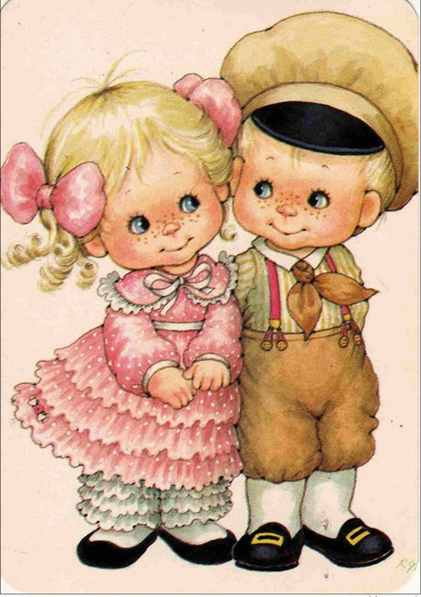 